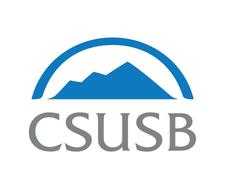 STAFF COUNCILAGENDAAugust 22, 20182:00 – 3:00 pm  CE-336New BusinessGrand Opening/Ribbon Cutting for new Residential and Dining Hall ( Cromwell)Ask Staff Council Email ( Lane)President attending Staff Council meeting in September ( Cromwell)Propose meeting time change (Cromwell)Old BusinessApproval of July 25 meeting minutesBy-Law Amendments Staff Emergency Fund (Cromwell)Committee Request form (Cromwell)Chair’s Annual ReportOfficer ReportsChairVice ChairTransition Processes for Staff Council  membership Torie Weiston-Serdan Campus Visit on October 24th or 31stSecretary- Vacant positionTreasurerNew BusinessCommittee Updates	One-Minute ItemsDates to KnowThursday & Friday, September 13 & 14 – Staff Development Days Convocation @ 8am & Grand Opening/Ribbon Cutting for new Residential and Dining Hall @ 2pm, Monday September 20thAdjournment   Next Meeting: 	September 5, 2018 	            		Time: 2:00 – 3:00 pm	             		Location: CE-336